Dzień dobry, witam Was serdecznie mam nadzieję, że zapoznaliście się z lekturą „Quo vadis” Henryka Sienkiewicza. Dzisiaj dalszy ciąg naszych rozważań na jej temat. W tym tygodniu planuję zrobić krótki sprawdzian z lektury. Zadania domowe odrabiajcie w terminie i przesyłajcie na adres: gosia.cyboron@op.plTemat:  Miłość niejedno ma imię – praca z lekturą.Przeczytaj i przepisz notatkę do zeszytu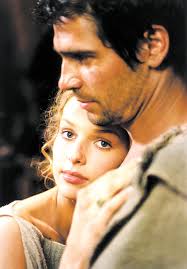 Związek Winicjusza i Ligii to przykład miłości szczęśliwej                                i spełnionej, która pokonała wszystkie przeszkody. Młodzi pochodzą                             z odmiennych światów- pogańskiego i chrześcijańskiego. Dla młodego rzymskiego patrycjusza miłość oznacza fascynację. Dla Ligii jest uczuciem głębszym. Pod wpływem nowo poznanej religii Winicjusz odkrywa  czym jest prawdziwa miłość. Odtąd jest w stanie poświęcić się dla ukochanej, stawia jej dobro ponad wszystko.Temat: „Quo vadis” –utrwalenie wiadomości z lektury.Skopiuj link i wklej w wyszukiwarkę komputera. Będzie to nasze utrwalenie wiadomości na temat lektury „Quo vadis”. Postępuj według wskazówek. Miłej pracyhttps://learningapps.org/4748540